Église St Joseph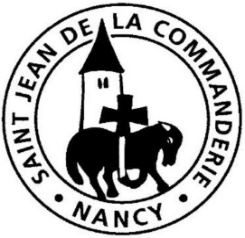 14 novembre 202133ème dimanche du Temps ordinaireLe Fils de l’homme est procheEn promettant à ses disciples son retour dans la gloire pour apporter la lumière et le salut aux justes, le Christ accomplit la promesse de Daniel annonçant la délivrance des temps nouveaux. Paul éclaire cela en rappelant comment, par l’unique sacrifice de sa mort, le Christ a sauvé le monde du péché.CHANT D’ENTREEDieu nous a tous appelésNous sommes le corps du Christ ;chacun de nous est un membre de ce corps,chacun reçoit la grâce de l’Esprit pour le bien du corps entier (bis)1.	Dieu nous a tous appelés à tenir la même espérance,pour former un seul corps baptisé dans l’Esprit ;Dieu nous a tous appelés à la même sainteté,pour former un seul corps baptisé dans l’Esprit :2.	Dieu nous a tous appelés des ténèbres à sa lumière,pour former un seul corps baptisé dans l’Esprit ;Dieu nous a tous appelés à l’amour et au pardon, des 4.	Dieu nous a tous appelés à la paix que donne sa grâce, pour former un seul corps baptisé dans l’Esprit ;Dieu nous a tous appelés sous la croix de Jésus-Christ, pour former un seul corps baptisé dans l’Esprit :5.	Dieu nous a tous appelés au salut par la renaissance, pour former un seul corps baptisé dans l’Esprit ;Dieu nous a tous appelés au salut par l’Esprit-Saint pour former un seul corps baptisé dans l’Esprit :1ère Lecture : Dn 12, 1-3Daniel nous décrit les temps derniers à travers des images apocalyptiques qui mettent en lumière la présence indéfectible de Dieu, lui qui veille toujours à sauver ceux qui font preuve d’intelligence du cœur. Psaume 15Garde-moi, mon Dieu : j’ai fait de toi mon refuge.Seigneur, mon partage et ma coupe :De toi dépend mon sort.Je garde le Seigneur devant moi sans relâche ;Il est à ma droite : je suis inébranlable.Mon cœur exulte, mon âme est en fête,Ma chair elle-même repose en confiance :Tu ne peux m’abandonner à la mortNi laisser ton ami voir la corruption.Tu m’apprends le chemin de la vie :Devant ta face, débordements de joie !A ta droite, éternité de délices !2ème Lecture : He 10, 11-14. 18St Paul rappelle que le Christ, en faisant l’offrande de sa vie pour nous révéler la miséricorde infinie du Père, nous a libérés des sacrifices anciens pour nous ouvrir au pardon véritable.Évangile : Mc 13, 24-32Alléluia. Alléluia.	Restez éveillés et priez en tout temps :	ainsi vous pourrez vous tenir debout	devant le Fils de l’homme.Alléluia.PRIERE DES FIDELESEn ce dimanche où le Christ nous promet sa fidélité et son amour, mettons notre confiance dans sa présence à nos côtés en lui présentant nos demandes pour nos frères et pour le monde.Seigneur, depuis toujours, ton Église porte ta parole au monde :Ouvre le cœur de ceux qui l’écoutent pour qu’ils deviennent les témoins de la charité fraternelle et de l’amitié sociale, fondements de la fraternité qui unit tous les hommes. R/R/	Sur la terre des hommes, fais briller, Seigneur, ton amour.Seigneur, face aux incertitudes et à la complexité de notre monde :Éclaire nos dirigeants pour qu’ils deviennent les artisans d’un vivre ensemble plus juste et plus humain en prenant leurs décisions à partir des besoins des plus pauvres. R/Seigneur, tu as toujours pris soin des plus fragiles :Vois la détresse des pauvres qui souffrent et se croient abandonnés. Dans leur obscurité, donne-leur de rencontrer un geste qui témoigne de ta présence auprès d’eux. R/Seigneur, sois la lumière qui illumine notre communauté :Ouvre nos regards sur nos frères qui peinent et donne-nous le désir de devenir pour eux le signe de ton espérance et de ton amour. R/Seigneur, tu connais les difficultés que nous traversons, entends nos prières et nous laisse pas sans soutien, toi qui nous as donné les paroles de la vie éternelle. Par Jésus, le Christ, notre Seigneur. – Amen.COMMUNIONLa Sagesse a dressé une tableLa Sagesse a dressé une table, Elle invite les hommes au festin. Venez au banquet du Fils de l’homme ; Mangez et buvez la Pâque de Dieu.Je bénirai le Seigneur en tout temps, sa louange est sans cesse à mes lèvres. En Dieu, mon âme trouve sa gloire, que les pauvres m’entendent et soient en fête.Proclamez avec moi que le Seigneur est grand, exaltons tous ensemble son  Nom ! J’ai cherché le Seigneur et il m’a répondu, de toutes mes terreurs il m’a délivré.Tournez-vous vers le Seigneur et vous serez illuminés,      votre visage ne sera pas couvert de honte.     Un pauvre a crié et Dieu a entendu,     le Seigneur l’a sauvé de toutes ses angoisses.Les noces,d’où le Seigneur vient,ont lieu au plus intime de l’âme,dans son fond,là où se trouvesa noble image.Jean Tauler (1300-1361)